Düsseldorf/Osnabrück, 16.05.2018Osnabrücker Kraftfahrer gewinnt 
10.000 Euro und BMW 1erDer Gewinner des vierten Straßenpreises der April-Ziehung erhielt von Postcode-Moderator Felix Uhlig persönlich nicht nur einen Scheck über 10.000 Euro. Das Team der Deutschen Postcode Lotterie hat auch noch eine fahrbare Überraschung für den Osnabrücker Glückspilz im Gepäck. Wenn dann noch ein guter Zweck auf vier Rädern eine Rolle spielt, passt alles zusammen.Klaus* aus Niedersachsen erlebte im April gleich zwei Überraschungen, mit denen er nicht gerechnet hatte. Da sein Postcode 49078 AU für den Straßenpreis am letzten Samstag im April gezogen wurde, gewann der Osnabrücker zum einen 10.000 Euro, zum anderen einen fahrbaren Untersatz: einen nagelneuen BMW 1er. Postcode-Moderator Felix Uhlig gratulierte dem Kraftfahrer und seiner Ehefrau Monika* direkt vor Ort: „Keine Sorge, wir sind die Guten. Es ist nichts Schlimmes“, sagte er mit einem breiten Grinsen im Gesicht, als das Paar ihm die Tür öffnete. „Ich habe hier etwas ganz Tolles für Sie – und zwar einen goldenen Umschlag.“Ordentlich Freude in OsnabrückGewinner Klaus pfiff schon beim Anblick der Summe durch die Zähne. „Wahnsinn. Da bedanke ich mich!“ Doch das war längst nicht alles und Moderator Felix legte gleich noch einen nach: „Weil es der vierte Straßenpreis im April ist, gibt es zusätzlich einen BMW obendrauf. Herzlichen Glückwunsch.“ Ob der zweifache Vater jedoch etwas von dem Auto haben wird, muss er mit seinen Töchtern aushandeln. Eine der beiden hat gleich Interesse an dem Wagen angemeldet.Bevor es mit dem Moderator zu einer Spritztour ging, kam der Kraftfahrer auf die soziale Mission der Deutschen Postcode Lotterie zu sprechen. Denn Gewinnen ist schön, Gutes tun jedoch noch schöner. „Allein schon, dass die Beiträge an gemeinnützige Organisationen gehen und man damit etwas Gutes tun kann, ist einfach super“, freute sich Klaus.Der gute Zweck gewinnt immer, auch auf vier RädernDank des Engagements von Klaus und aller Teilnehmer in Niedersachsen kann die Deutsche Postcode Lotterie soziale Projekte im gesamten Bundesland und auch in der direkten Nähe des Straßenpreisgewinners unterstützen. Etwa bei der ‚Agenda 21 Stiftung‘ in Diepholz, die sich zusammen mit Jugendlichen für den Schutz des Moores einsetzt. Und auch mit einem guten Zweck auf vier Rädern kann das Bundesland dienen: Der ‚Herzenswunsch Krankenwagen‘ des Malteser Hilfsdiensts e.V. aus dem Offizialatsbezirk Oldenburg erfüllt Menschen, die durch Schicksalsschläge nicht die Mittel haben, ihre größten Herzenswünsche. Mehr über das besondere Projekt hier.Von jedem Losbeitrag gehen 30 Prozent an Förderprojekte aus den Bereichen Chancengleichheit, Natur- und Umweltschutz und sozialer Zusammenhalt. Informationen zu den Projekten und zur Bewilligung von Fördergeldern sind unter www.postcode-lotterie.de/projekte abrufbar.* Der Deutschen Postcode Lotterie ist der Umgang mit personenbezogenen Daten wichtig. Wir achten die Persönlichkeitsrechte unserer Gewinner und veröffentlichen Namen, persönliche Informationen sowie Bilder nur nach vorheriger Einwilligung.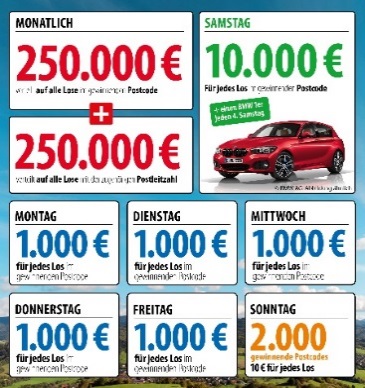 Über die Deutsche Postcode Lotterie
Die Deutsche Postcode Lotterie ging im Oktober 2016 an den Start. Beim Monatsgewinn werden 250.000 Euro unter allen Gewinnlosen mit dem gezogenen Postcode und weitere 250.000 Euro unter allen übrigen Gewinnlosen der zugehörigen Postleitzahl aufgeteilt. Außerdem reichen die täglichen Geldgewinne von 10 Euro, die sonntags für jedes Los in 2.000 gezogenen Postcodes ausgezahlt werden, über 1.000 Euro, die von Montag bis Freitag für jedes Los in einem gezogenen Postcode winken, bis hin zum Straßenpreis von 10.000 Euro, der samstags für jedes Los in einem gezogenen Postcode garantiert ist. Unter den Gewinnern des vierten Straßenpreises wird zusätzlich zum Geldpreis ein Neuwagen verlost. Die Projekte: Gewinnen und zugleich in der Nähe helfen30 Prozent des Losbeitrags fließen in soziale Projekte in der direkten Nähe der Teilnehmer. Ein Beirat unter Vorsitz von Prof. Dr. Rita Süssmuth entscheidet über die Auswahl der Projekte aus den Bereichen sozialer Zusammenhalt, Chancengleichheit und Natur- und Umweltschutz. Weitere Informationen unter www.postcode-lotterie.de/projekte.Die Ziehung: Persönliche GewinnbenachrichtigungDie monatliche Ziehung besteht aus fünf Einzelziehungen. An diesen Ziehungen nehmen sämtliche gültigen Lose teil. Die Gewinner werden per Anruf, Brief oder E-Mail informiert. Die Teilnahme ist ab 18 Jahren möglich. Die nächste Ziehung ist am 7. Juni.
Pressekontakt: 
Sabine Haeßler, Presse und Kommunikation
Deutsche Postcode LotterieMartin-Luther-Platz 28D-40212 DüsseldorfTelefon: +49 (0) 211 94283839Mobil: +49 (0) 173 2596177E-Mail: sabine.haessler@postcode-lotterie.de